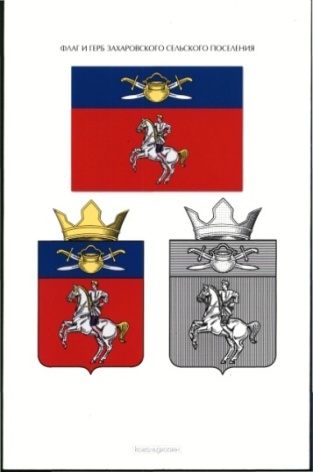 АДМИНИСТРАЦИЯ ЗАХАРОВСКОГО СЕЛЬСКОГО ПОСЕЛЕНИЯКОТЕЛЬНИКОВСКОГО МУНИЦИПАЛЬНОГО РАЙОНА                          ВОЛГОГРАДСКОЙ ОБЛАСТИПОСТАНОВЛЕНИЕ     от 21.10.2020 г.		                                                                     №  44Об исправлении ошибки       Рассмотрев заявление Мельникова Андрея Михайловича  от20.10.2020г, вх. № 104,проживающего по адресу: Волгоградская область, г.Котельниково ,   ул.Мелиоративная 26/2  , об исправлении ошибки   и руководствуясь Федеральным законом от 06.10.2003г.  №131-ФЗ «Об общих принципах организации  местного самоуправления в Российской Федерации»,   администрация Захаровского сельского поселения Котельниковского муниципального района Волгоградской областипостановляет:Земельную долю в праве собственности на земельный участок, мерою 30000 кв.м., принадлежащую Мельникову Андрею Михайловичу, на основании свидетельства о праве на наследство по завещанию, выданного Серовой Л.А., нотариусом Котельниковского района Волгоградской области,28 апреля 2020 года по реестру 34/40-н/34-2020-1-522,считать находящейся в земельном участке с кадастровым номером 34:13:000000:17,находящемся по адресу: Волгоградская область, Котельниковский район, на территории Захаровского сельского поселения.Указанный в свидетельстве о праве на наследство по завещанию, выданном Серовой Л.А., нотариусом Котельниковского района Волгоградской области, 28 апреля 2020 года по реестру 34/40-н/34-2020-1-522, на основании справки Администрации Захаровского сельского поселения Котельниковского муниципального района Волгоградской области № 60 от 21 апреля 2020 года кадастровый номер 34:13:000000:9 считать ошибочным..Контроль за исполнением настоящего постановления оставляю за собой.Глава Захаровского сельского поселения:						С.Н. Калинчик